Consigne : Avec ton voisin si tu le souhaites, surligne les endroits où tu vois le verbe être conjugué (si tu trouves les pronoms, tu trouveras le verbe conjugué juste après). Attention, il y a un piège !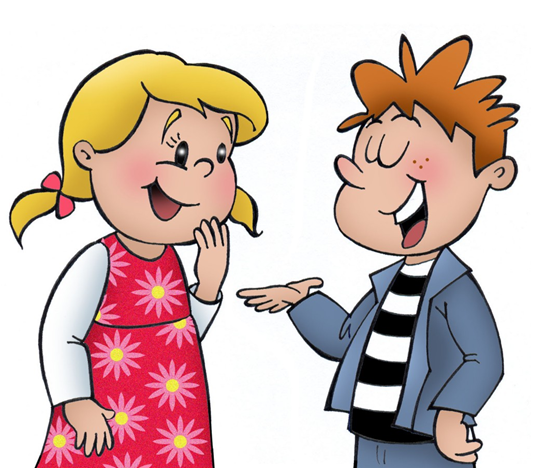 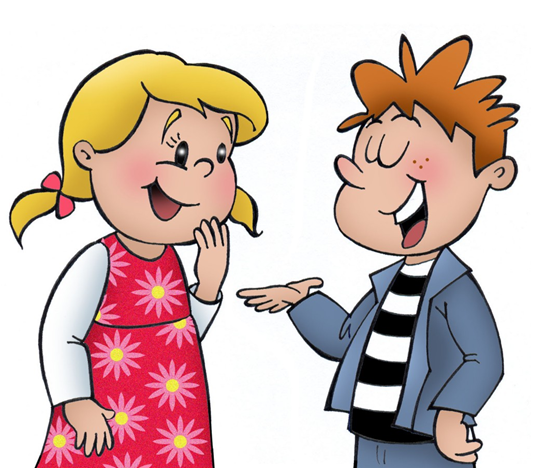 Recopie au bon endroit ce que tu as surligné dans le texte :être :je ……………….…					nous ……………….…………tu ……………….…					vous ……………….…………il / elle / on ……………….…		ils / elles ……………….…………Bravo ! Tu viens de retrouver comment se conjugue le verbe être.